309/18310/18Mineral Titles ActMineral Titles ActNOTICE OF LAND CEASING TO BE A MINERAL TITLENOTICE OF LAND CEASING TO BE A MINERAL TITLETitle Type and Number:Mineral Lease (Northern) 1155Area ceased on:18 July 2018Area:614.00 HectaresLocality:MARY RIVERName of Applicants(s)Holder(s):100% PRIMARY MINERALS NL [ACN. 153 582 962]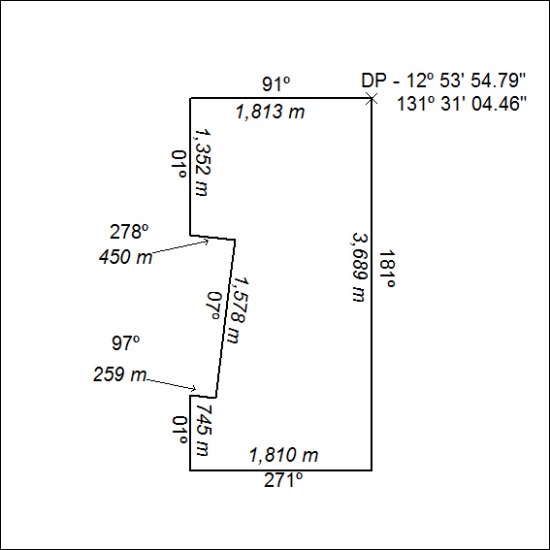 Mineral Titles ActNOTICE OF LAND CEASING TO BE A  MINERAL TITLE AREAMineral Titles ActNOTICE OF LAND CEASING TO BE A  MINERAL TITLE AREATitle Type and Number:Exploration Licence 30205Area Ceased on:17 July 2018Area:42 Blocks, 135.05 km²Locality:DAVENPORT RANGEName of Applicant(s)/Holder(s):20% DUNNELL Kevin, 20% FALZON Angelo, 20% HALL Mary Anne, 20% HALL Thomas Raymond, 20% HOPPE Andrew Steven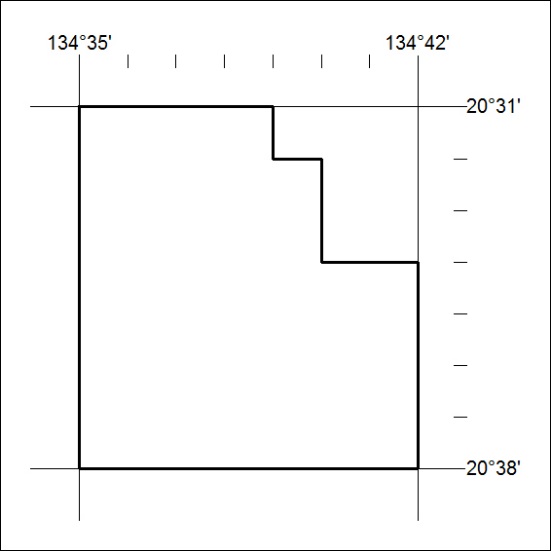 